Randolph  Schoolwww.randolphchristian.orgoffice@randolphchristian.orgDr. Jeff Hoogeveen	   457 2nd Street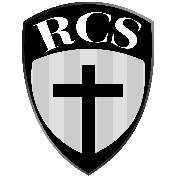 Administrator	     	 (920) 326-3320Dear Applicant:Thank you for your interest in becoming an instructional aide for Randolph Christian School. The requirements for becoming an instructional aide are listed below:Required:  High School Diploma or GED.  Preferred:  College diploma from an accredited 4-year institution.Required:  Willingness to work with school aged children.  Preferred:  Experienced working In an educational setting with school aged children.Required: Two forms of Identification (i.e.) Driver’s License AND social security card or birth certificate – (All forms of identification must be copied in the Office). (Copies of these will be collected after the offer of the position.)Your application will not be considered complete until the above requirements have been met.  The school will conduct a background check using TrustedEmployees.com, 7900 West 78th Street, Suite 400, Edina, MN 55439 on all applicants prior to employment at Randolph Christian School.  Submission of this application grants RCS permission to conduct this background check now and every five years or as required by state and accreditation regulations.Completed applications can be sent to:Randolph Christian School457 2nd StreetRandolph, WI  53956Or emailed to jhoogeveen@randolphchristian.orgGENERAL INFORMATION	 What is the first available date you can start? 			  Today’s Date		Name: 						Social Security #.						Address: 						Driver’s License # and State:					City 				     State 				          Zip Code 				Phone (w/ area code): 											E-mail address:										Date of Birth 											Place of Worship                                                                                  City                                                            	CERTIFICATION/LICENSES – Instructional aide applicants may list their certificate information and attach a copy to this application.EMPLOYMENT RECORD or TEACHING EXPERIENCE: Please list any work and/or teaching experience or student teacher assignments. BEGIN ON THE FIRST LINE WITH YOUR PRESENT OR MOST RECENT POSITION AND WORK BACK.  ATTACH AN ADDITIONAL SHEET IF NECESSARY.PRESENT EMPLOYMENT:Are you presently employed?        YES          NO   If not, please explain:1. Employer 														Address 									 Phone 				Position/Assignment From 			 To 			 Supervisor 								2. Employer 														Address 									 Phone 				Position/Assignment From 			 To 			 Supervisor 								3. Employer 														Address 									 Phone 				Position/Assignment From 			 To 			 Supervisor 								PROFESSIONAL REFERENCES - Please list the contact information belowName					Position/Business relationship 			Organization PhoneIn which grade levels are you willing to serve as an instructional aide? (Check all that apply) 		PK-4th ___     5th-8th 	    Signature ___________________________________   Date ________________ School Name and LocationFromToReceive Diploma?GPAMajorMinor/Special CoursesHigh School College or University(Undergrad)College or University(Undergrad)StateTypeEndorsementCertificate/Folder #Issue DateExpiration Date